Workington Town Council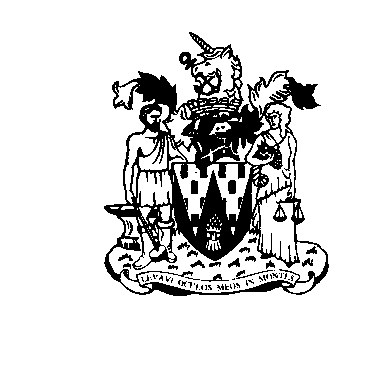 Princess Street, Workington, Cumbria CA14 2QGTelephone: 01900 702986Email: office@workingtontowncouncil.gov.ukWebsite: www.workingtontowncouncil.gov.uk15th March 2022To Members of Finance and General Purposes Committee(Copy for information only to other members of Workington Town Council)You are summoned to a meeting of Workington Town Council Finance and General Purposes Committee on Tuesday, 22nd March 2022 at 7pm.The meeting will take place at the Workington Town Council Community Centre. Yours faithfullyCGourlayCatherine GourlayTown ClerkAGENDA1.	ApologiesTo receive and accept any apologies.2.	Declarations of InterestTo receive any declarations of interest relating to matters on the agenda.3. 	Exclusion of Press and Public (Public Bodies Admission to Meetings Act 1960)To consider whether there are any agenda items during consideration of which the press and public should be excluded.4.	Minutes of the Previous MeetingTo receive and revisit the minutes of the meeting of the Finance, Property and Employment Committee held on Tuesday 25th January 2021, 5.	   Schedule of PaymentsTo receive and note the Schedule of Payments 1.1.2022 to 31.1.2022, and 1.2.2022 to 28.2.20226.	   Bank Reconciliation StatementTo receive and note the Bank Reconciliation Statements as at 28.2.2022.7.	   Budget Monitoring StatementTo receive and note a report on the Budget Monitoring Statement for 2021-2022 to 28.2.20228.	   Earmarked Reserves To consider the Earmarked Reserves to 28.2.2022.9.	Mini Pump Track UpdateTo discuss updates to the proposal to fit a mini pump track at Newlands play area. 10.	AGAR Complaint UpdateTo note an update with regards to the AGAR complaint.11.	Procurement ProcessTo discuss the recent procurement process for the Events Team.12.	QPJ Community GrantsTo discuss the proposed QPJ community grants.13.	Westfield community projectTo consider an offer from Westfield Housing of a piece of land available, and the possibility of installing mini goal posts.  14.	Nightingale MemorialTo consider increased costs for the Nightingale Memorial statue in Vulcan Park.15.	Increase in Energy CostsTo consider any potential energy cost increases.16.	DefibrillatorsTo consider installing a defibrillator at the Galloping Horse Harrington the other for installation at Harrington Boating Club (both premises have agreed to have these installed on their premises). 17.	GrantsTo review the following grant approvals…£10,000.00 From CCC for pathways in VP (spent by 31.3.2022)£6,000.00 from CCC for a ‘Bee Happy’ garden in VP (spent by 31.3.2022)£35,000.00 from CCC in retrospect of work carried out in VP in 2021Allocating £12,000.00 from the above grant to instal a trim trail in VP (removing the adult gym)£12,000.00 from the Welcome Back fund – this will be paid in retrospect of works complete. (spent by 31.3.2022)£3,000.00 from Withergill Community Fund for a youth shelter at Siddick£12,000.00 from Cumbria Woodlands this is in retrospect (outsource?)18.	Bank CardTo consider introducing a council bank card to pay for expenses. Part Two19.	Moss Bay DevelopmentTo receive an update from the work committee for Moss Bay Development.20.       Employment IssuesTo note a report of any appropriate employment issues raised by the clerk for a future decision or to aid in the delegated decision making.Cllr C ArmstrongCllr L WilliamsCllr P PooleCllr P Scott (Chair)Cllrs B Cannon (Vice Chair)Cllr S Stoddart Cllr D FarrerCllr N SchofieldCllr M HeaslipCllr B MiskellyCllr J Kirkbride